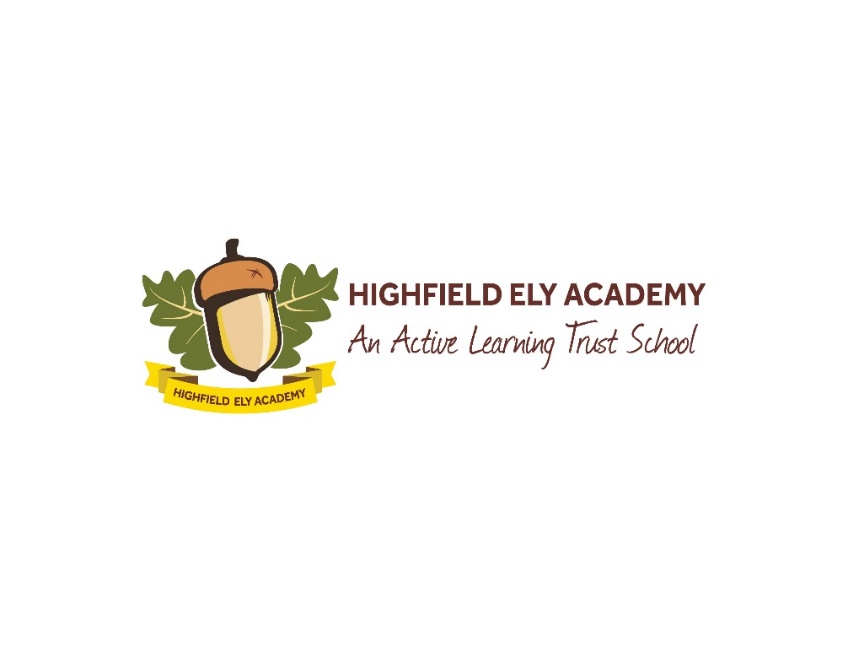 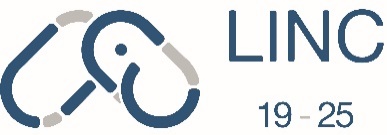 PROVIDER ACCESSPOLICYHighfield ElyIntroduction This policy statement sets out the school’s arrangements for managing the access of providers to the school for the purpose of giving them information about the provider’s education or training offer. This complies with the school’s legal obligations under Section 42B of the Education Act 1997. Pupil entitlement All pupils in years 8 to 13 are entitled: to find out about technical education qualifications and apprenticeships opportunities, as part of a careers programme which provides information on the full range of education and training options available at each transition point; to hear from a range of local providers about the opportunities they offer, including technical education and apprenticeships – through options events, assemblies and group discussions and taster events; to understand how to make applications for the full range of academic and technical courses. For pupils of compulsory school age these encounters are mandatory and there will be a minimum of two encounters for pupils during the ‘first key phase’ (year 8 to 9) and two encounters for pupils during the ‘second key phase’ (year 10 to 11). For pupils in the ‘third key phase’ (year 12 to 13), particularly those that have not yet decided on their next steps, there are two more provider encounters available during this period, which are optional for pupils to attend.At Highfield Ely Academy, students work towards achieving a range of qualifications but not at the level of T Levels or those needed for apprenticeships or technical training. However, whilst students are at Highfield Ely Academy, they will, where appropriate, be able to meet a range of providers from relevant colleges as well as visitors to the school and experience visits out into the community to develop social and cultural capital.These provider encounters will be scheduled during main school hours and the provider will be given a reasonable amount of time to, as a minimum: share information about both the provider and the approved technical education qualification and apprenticeships that the provider offers explain what career routes those options could lead to provide insights into what it might be like to learn or train with that provider (including the opportunity to meet staff and pupils from the provider) answer questions from pupils. Meaningful provider encounters One encounter is defined as one meeting/session between pupils and one provider. We are committed to providing meaningful encounters to all pupils using the “Making it meaningful” checklist. Meaningful online engagement is also an option, and we are open to providers that are able to provide live online engagement with our pupils. Previous providers In previous terms/years we have invited the following providers from the local area to speak to our pupils: Cambridge Regional CollegeCollege of West AngliaImpington Village CollegeRed2GreenThe Helping Hands GroupPapworth TrustDestinations of our pupils Last year our pupils moved to range of providers in the local area after school: Management of provider access requests Procedure A provider wishing to request access should contact:Adam Daw, Head of SchoolTelephone: 01353 662085Email: head@highfield.cambs.sch.uk Opportunities for access The school offers the six provider encounters required by law and a number of additional events, integrated into the school careers programme. We will offer providers an opportunity to come into school to speak to pupils or their parents or carers. Please speak to our Careers Leader (Rebecca Butland rbutland@highfield.cambs.sch.uk) to identify the most suitable opportunity for you. Premises and facilitiesThe school will make the main hall, classrooms or private meeting rooms available for discussions between the provider and students, as appropriate to the activity. The school will also make available AV and other specialist equipment to support provider presentations. This will all be discussed and agreed in advance of the visit with the Head of School. Providers are welcome to leave a copy of their prospectus or other relevant course literature with the Head of School. This will then be shared with staff and parents as appropriate
Information about careers events, open days and other college information will be shared with Parents/Carers and students via the school’s communication platform, Class Dojo.this policy was Approved:Spring 2023 this policy will be reviewed: Spring 2024member of staff with responsibility for review:Rebecca butlandIntended DestinationNumber of StudentsBespoke Package2  Cambridge Regional College3 College of West Anglia1 Comberton Village College0Cottenham 6th Form0Elective Home Education0Impington Village College – Specialist Post 162 LINC 19-250Helping Hands0NEET0Riverwalk, Bury St Edmunds0West Suffolk College0Total Number of Leavers8Autumn Term      Spring Term      Summer Term Year 8 Trips and visits to business in the local area to experience LMIOpportunities and experiences through the 6 areas of learning from the school’s strategic plan, based on the CDI Primary Framework 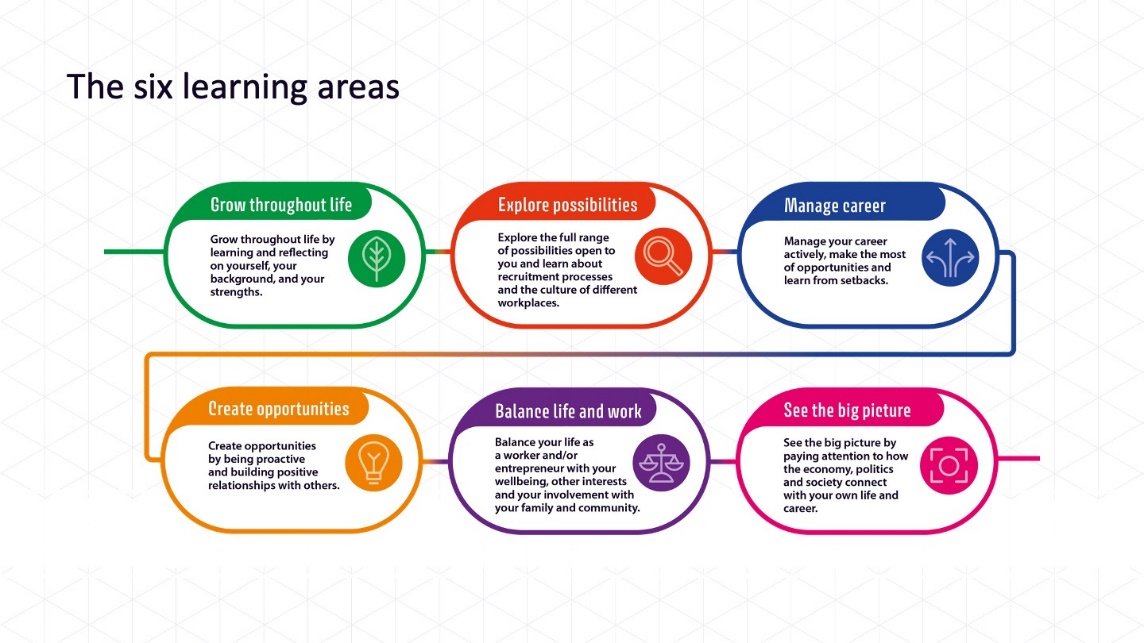 Trips and visits to business in the local area to experience LMIOpportunities and experiences through the 6 areas of learning from the school’s strategic plan, based on the CDI Primary Framework Trips and visits to business in the local area to experience LMIOpportunities and experiences through the 6 areas of learning from the school’s strategic plan, based on the CDI Primary Framework Year 9 Post 16 event – Careers Fair with local colleges and providers.Partnerships with companies such as STEMPoint EastRegular trips and visits to our communityPost 16 event – Careers Fair with local colleges and providers.Partnerships with companies such as STEMPoint EastRegular trips and visits to our communityPost 16 event – Careers Fair with local colleges and providers.Partnerships with companies such as STEMPoint EastRegular trips and visits to our communityYear 10 Post 16 event – Careers Fair with local colleges and providersCareers Fair at the local Cathedral.College coffee morningInternal work experienceVisits from businessesCollege coffee morningInternal work experienceVisits from businessesYear 11 Post 16 event – Careers Fair with local colleges and providers.Careers Fair at the local Cathedral.Meetings with careers adviserCareers Interview Post 16 applications Weekly sessions at Cambridge Regional CollegeLouise Brock (14-25 Additional Needs transition coordinator) in school regularly and working alongside young person and family.Post-16 interviews Louise Brock (14-25 Additional Needs transition coordinator) in school regularly and working alongside young person and family.Meetings with the Careers LeaderConfirmation of post-16 education and training destinations for all pupilsLouise Brock (14-25 Additional Needs transition coordinator) in school regularly and working alongside young person and family. Meetings with the Careers LeaderExternal Work ExperienceYear 12, 13 and 14Post 19 event – Careers Fair with local colleges and providers.Taster days at future placementsMeeting with Careers Leader where relevantLouise Brock (14-25 Additional Needs transition coordinator) in school regularly and working alongside young person and family.Visits from local businessCommunity visits Post 19 event – Careers Fair with local colleges and providers.Taster days at future placementsMeeting with Careers Leader where relevantLouise Brock (14-25 Additional Needs transition coordinator) in school regularly and working alongside young person and family.Visits from local businessCommunity visits Post 19 event – Careers Fair with local colleges and providers.Taster days at future placementsMeeting with Careers Leader where relevantLouise Brock (14-25 Additional Needs transition coordinator) in school regularly and working alongside young person and family.Visits from local businessCommunity visits 